A11    	DEDUCE TURNING POINTS OF QUADRATIC FUNCTION BY COMPLETING THE SQUARE (higher tier) You should already be able to express a quadratic equation in the form a(x + b)2 + c  by completing the square.e.g.     x2 − 6x + 3  = (x − 3)2 − 9 + 3 = (x − 3)2 − 6      e.g.     3x2 + 6x + 5 = 3[x2 + 2x] + 5 = 3[(x + 1)2 − 1] + 5 = 3(x + 1)2 + 2      We are now going to deduce the turning points of a quadratic function after completing the square.Given y = x2 + 6x − 5, by writing it in the form y =(x + a)2 + b, where a and b are integers, write down the coordinates of the turning point of the curve.  Hence sketch the curve.y = x2 + 6x − 5   = (x + 3)2 − 9 − 5				Remember to halve the coefficient of x   = (x + 3)2 − 14					and subtract (−3)2 to compensateThe turning point occurs when (x + 3)2 = 0, i.e. when x = −3When x = −3, y = (−3 + 3)2 − 14 = 0 − 14 = −14So the coordinates of the turning point is (−3, −14)The graph y = x2 + 6x − 5 cuts the y-axis when x = 0, i.e.  y = −5Sketch:                                   y	     x                                                   (0, −5)                                (−3, −14)	When y = (x + a)2 + b then the coordinates of the turning point is  (−a, b).	The minimum or maximum value of y is b.Given that the minimum turning point of a quadratic curve is (1, −6), find an equation of the curve in the form y = x2 + ax + b.     Hence sketch the curve.y = (x − 1)2 − 6				If the minimum is when x = 1, we know we have (x − 1)2   = (x2 − x − x + 4) − 6			If the minimum is when y = −6, we know we have (...)2 − 6   = x2 − 2x − 2An equation of the curve is y = x2 − 2x − 2   	The graph cuts the y-axis when x = 0, i.e. at y = −2Sketch:					It is a minimum turning point so the shape is             y                          		 	     x                (0, −2)                                  (1, −6)NOTE: There are other possible equations as, for example y = 4(x − 1)2 − 6 also has a turning point of (1, −6).  If it was a maximum turning point then the coefficient of x2 would be negative.Find the maximum value of  −x2 + 4x − 7 and sketch the curve.− x2 + 4x − 7 = − ( x2 − 4x + 7)		First take out the minus sign= − [(x − 2)2 − 4 + 7]		        	Remember to use square brackets= − [(x − 2)2 + 3]= − (x − 2)2 − 3   	        		Multiply (x − 2)2 and +3 by −1 The maximum value is −3                 y  	                         		 It is a maximum value so the shape is		x                                         (2, −3)         (0, −7)1.	By writing the following in the form y = (x + a)2 + b, where a and b are integers, write down the coordinates of the turning point of the curve. Hence sketch the curve.(a)   y = x2 − 8x + 20				(b)   y = x2 − 10x − 1	(c)   y = x2 + 4x − 6				(d)   y = 2x2 − 12x + 8(e)   y = −x2 + 6x +10				(f)   y = 5 − 2x − x2			2.   	Given the following minimum turning points of quadratic curves, find an equation of the curve in the form y = x2 + ax + b. Hence sketch each curve.(a)   (2, −3)					(b)   (−4, 1)(c)   (−1, 5)					(d)   (3, −12)	(e)   (1, −7)					(f)    (−4, −1)3.	Find the maximum or minimum value of the following curves and sketch each curve.(a)   y = x2 + 4x + 2				(b)   y = 1 − 6x − x2	(c)   y = −x2 + 2x − 3				(d)   y = x2 − 8x + 8	(e)   y = x2 − 3x − 1				(f)   y = −3x2 + 12x − 94.	The expression x2 – 3x + 8 can be written in the form (x – a)2 + b for all values of x.(i)  	Find the value of a and the value of b.The equation of a curve is y = f(x) where f(x) = x2 – 3x + 8The diagram shows part of a sketch of the graph of y = f(x). 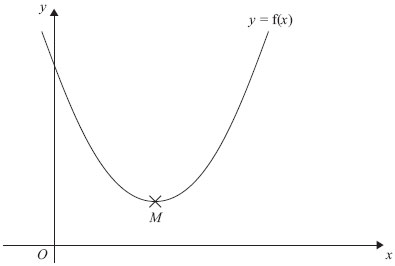 The minimum point of the curve is M.(ii) 	Write down the coordinates of M.5.	(i)  	Sketch the graph of f(x) = x2 – 6x + 10, showing the coordinates of the turning point and	the coordinates of any intercepts with the coordinate axes.(ii) 	Hence, or otherwise, determine whether f(x) − 3= 0 has any real roots.      	Give reasons for your answer.*6.	The minimum point of a quadratic curve is (1, −4).  The curve cuts the y-axis at −1.	Show that the equation of the curve is  y = 3x2 − 6x −1*7.	The maximum point of a quadratic curve is (−2, −5).  The curve cuts the y-axis at −13.	Find the equation of the curve.  Give your answer in the form ax2 + bx + c.* = extensionANSWERS:1.	(a)   (4, 4)					(b)   (5, −26)(c)   (−2, −10)					(d)   (3, −10)	(e)   (3, 1)					(f)    (2, −3)2. 	(a)   y = x2 − 4x + 1				(b)   y = x2 + 8x +17	(c)   y = x2 + 2x + 6				(d)   y = x2 − 6x − 3(e)   y = x2 − 2x − 6				(f)   y = x2 − 8x + 15	3.	(a)   minimum  (−2, + 6)			(b)   maximum (−3, 10)(c)   maximum (1, −2)				(d)   minimum  (4, −8)	(e)   minimum  (1.5, −3.25)			(f)    maximum (−2, 3)4.	(i)   a = 1.5	b = 5.75	(ii)  (1.5, 5.75)5. 	(i)            y                              f(x)                       10                                         (3, 1)                                                                 x	(ii)    It has 2 real roots as if you move the graph 3 down it will cut the x-axis twice                  as the minimum point will be (3, −2)6.	Minimum point is (1, −4)     thus  y = A(x − 1)2 − 4 = Ax2 − 2Ax + A − 4	Cuts y-axis at −1, thus  A − 4 = −1	A = 3 		y = 3x2 − 2(3)x + 3 − 4	y = 3x2 − 6x −17.	y = −2x2 − 8x − 13